University Senate Meeting Minutes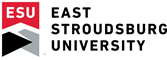 November 2, 20203:00 - 5:00 p.m.IN ATTENDANCE:Lonnie Allbaugh, Lorraine Arocho, Miguel Barbosa, Terry Barry, Paul Bartoli, Andra Basu, Jill Boyle, Joanne Bruno, Marguerite Carver, Kevin Casebolt, Robert Cohen, Ginger Coleman, Darla Darno, Susan Dillmuth-Miller, Caroline Dipipi-Hoy, Christopher Domanski, Johan Eliasson, Brenda Friday, Rene Fuanta, James Galdieri, Heather Garrison, Melissa Geiger, William Green, Diane Holben, Hoen Kim, Eun-Joo Lee, Kenneth Long, Karen Lucas, Margaret Mullan, Erin O’Donnell, Melinda Rosen, Jessica Santiago, Elizabeth Scott, Leigh Smith, Robert Smith, Brandon Snyder, Santiago Solis, Tom Tauer, Nancy VanArsdale, Kelly Varcoe, Daisy Wang, Samantha Williams, Sylvester WilliamsABSENT: Nurun Begum, Bill Broun, Elijah Brown, Michele Conners, Kevin Davis, Eric Hunt, Minkyo Lee, Clare Lenhart, Andi McClanahan, Jevon Mitchell, Richard Otto, Mary Frances Postupack, Mariah Ranton, Albert Rivera, Arshad Rivers, Millie Roman-Buday, Denise Seigart, Loreylinnette Trinidad, Shawn Watkins, Amani Yeboah, Xuemao Zhang, Xiaochen ZhouRoll Call	Review of October 2020 MinutesApproved University President’s Report: Update from President Long:System-wide integration-lots of rumors swirling around regarding integration, there have been no conversations about integrating ESU with another school or schools.Spring Semester and beyond-will be primarily remote in the Spring; larger groups will be living on campus in the Spring.  All students on campus will have their own private space.  It would be very challenging to bring back 6,000 students and 1,000 employees back to campus in the Spring.  Based on our 4% positivity rate on campus, to bring back 7,000 people would be too high of a volume and would strain our local hospitals and health care facilities.  We are putting the safety of our students, faculty, and staff first as we make the decisions for Spring.Fix the Agenda – no changes to the Agenda.Committee reports:Executive Committee –in the future, we will be bringing in Ginger Coleman and Karen Lucas for an update on enrollment, initiatives, and activities.Rules and By-Laws – Going through the rules and by-laws and what needs to be changed and updating the changes proposed from last year.Campus Life and Inclusive Excellence Committee – The four goals for the academic year 20-21.  Exploring mental health resources for students. Improving marketing and communication across campus.  Based on feedback from students, looking to investigate how to reformat warrior notes. Identify how we use ESU social media platforms and how do we improve on their use. Exploring ways to improve relationships between faculty, administration, staff, and students.  Campus dialog on current diversity, equity, and inclusion issues. Three students are taking the lead on this goal, having conversations with Student Activities Association to see if we can have some sort of campus dialog this month. Academic Affairs – Met in October to review the purpose and process of the Committee, no action items identified at this time.  Thank you to all those involved in putting together the Spring schedule. Budget, Finance, and Planning – Met on October 23 and shared the budget presentation from the September Council of Trustees meeting. Going forward, we will keep everyone informed of how the budget is being revised as we make the decisions for Spring and the impact it will have. Research – Meeting last week, working on a faculty research survey to be sent out.  Information will be anonymous regarding the culture of research in various forms around campus.  Results will help inform the Office of Sponsored Research on how to better support research activities on campus.Student Government Association Report – Announcement of a weekly event “Warrior Warmups” scheduled on Tuesdays 2-3 and Wednesdays 11-12. Will be providing tips for students to navigate online platforms and tips about successfully learning online, hoping to create a space for students to interact in the challenging online environment and to address some of the issues students are having adjusting to online learning and providing an environment that they can connect with their peers. Please help to spread the word to students. Old Business - noneNew Business - noneOpen Discussion –University Senate Evaluation Committee- In preparation for Middle States Mid-point review due Spring 2022.  Reestablishment of Senate evaluation committee comprised of a working group of 5 voting members to write a report and address strengths and weaknesses and determine any action needed.  We have one volunteer and would like to have more, would like to begin the Committee in the Spring.Communication Campaign-What are the communication points that we need to consider for the broader community, and how do we make sure our communication is focused.  Thank you to Will and his group for following up on this. Meeting dates for 2020-2021: December 7, February 1, March 1,  April 26/May 3 (if needed). Announcements:Provost’s Colloquium on WednesdayElection tomorrow, 2-hour opportunity for staff to exercise their civic responsibilities.All University Meeting tomorrow at 3 pm.Adjournment @ 15:26 